moKee Landing Page copy1) Top bday banner 1 - 2 sentences max - introducing bday + CTA to scroll down to see all the offers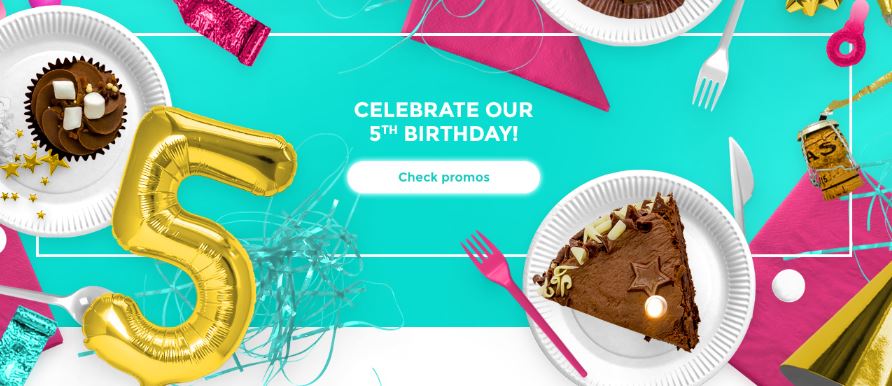 It’s our birthday - we want to celebrate with you!Scroll down to see our offers2) Offers summaryPlease create a clear header - that those are all offers for moKee bday  that the offers CAN be combinedWhat we have for bday: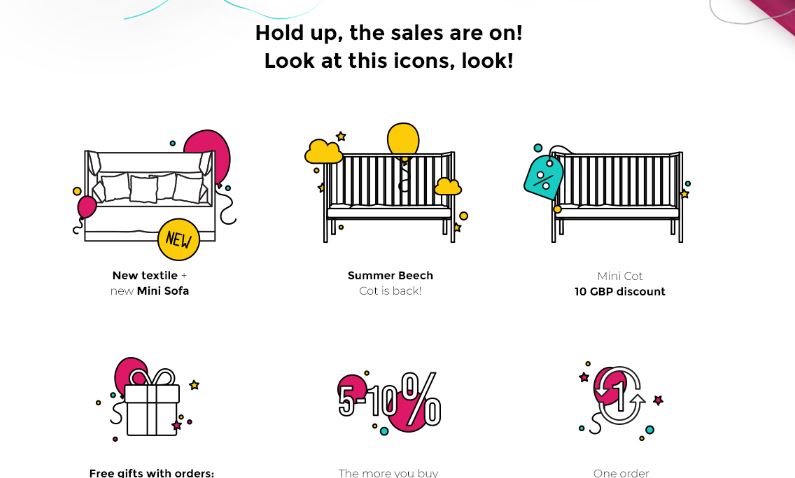 Here’s your goody bag-All offers can be combined!Stylish new productsWe have a brand new cover for the Mini-Cot, converting it to a sofa, and a brand new textile range!Our bestseller is backYou LOVED the Summer Beech Cot, so it’s back for a limited time only!More to buy? More to save!Get up to 10% off bulk orders and bundlesCompetition - Be in it to win it!One order this month will be entirely refundedFree gift with every purchase!A set of beautiful candles (+ vitamins too if you spend over £50!)3) "the more you buy the more you save" section - pls review the copy we have now plus add he free gifts (candles and VITL samples)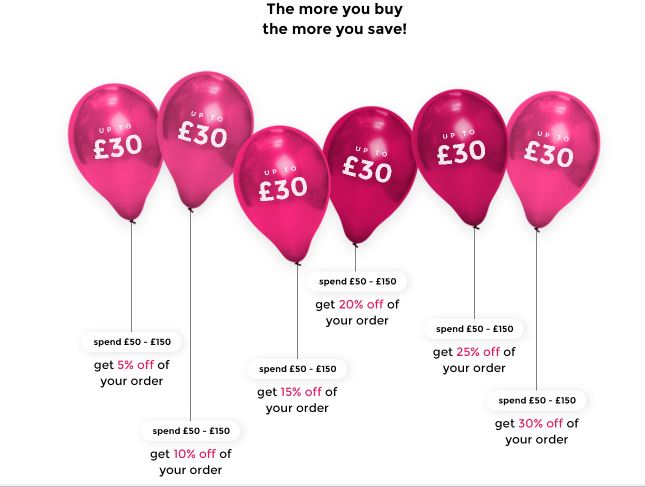 More to buy? More to save!(copy underneath balloons is fine)Our present to youYou’ll also receive a set of our gorgeous ‘cloud candles’, ideal for any celebration!If your order value is over £50, you’ll also get some VITL Pregnancy Vitamins, perfect for your growing bump. 4) section for new products - a slider -> Sofa / Textile / Summer Beech Cot / Candlespls follow the design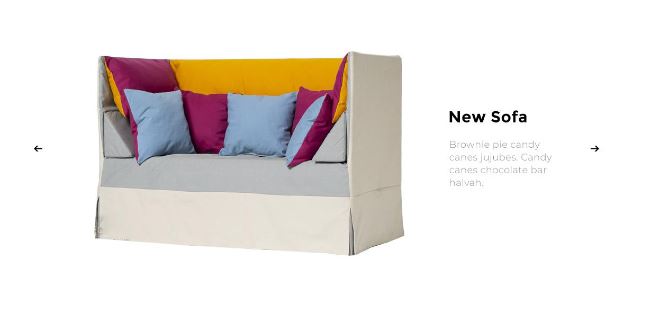 Sofa Mokee Mini-Cot to SofaYou can now transform your Mini-Cot into a comfortable and practical sofa for your little ones! Suitable for 3-8years old. Shop Now Textile Geometric DreamOur new triangle patterned print comes in blush pink or navy blue. The super-soft fabric is available in bedding, jersey sets, sleepy bags, blankets and more. Shop Now Summer Beech Cot Summer Beech Cot For a limited time only, we’re bringing back our stunning handcrafted summer beech cot. Bring some sunshine into your nursery! Shop NowCandlesWishing Cloud CandlesAttach your dreams and wishes to a cloud, and let them float away. These cute cloud candles are perfect for any birthday cake. Free with every purchase! Shop Now5) Cot discount - pls follow the design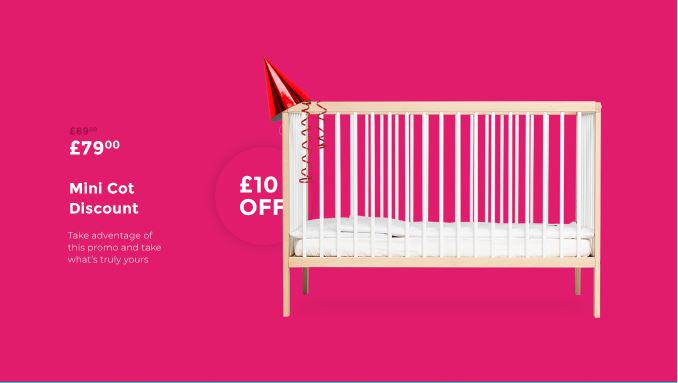 Save on our best-selling Mini-CotWe love the product as much as you, so here’s £10 off6) Refund section - please follow the design (the idea is after purchase people will be able to register their purchase in the competion app and one order will be chosen to be refunded - no maximum or minimum price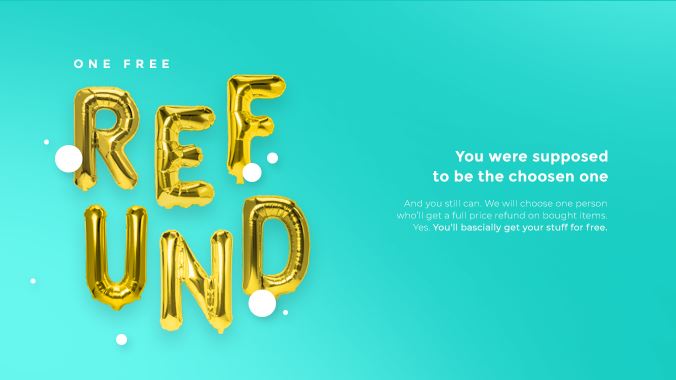 Be in for a chance to win Anyone who orders from moKee this month will be automatically entered in a competition for a chance to win the full value of their order back. One lucky customer will get their items for free - no minimum or maximum spend required!CTA 1: Shop now to enterCTA 2: Recently ordered? You can still enter!6) Bundles section - pls review the copy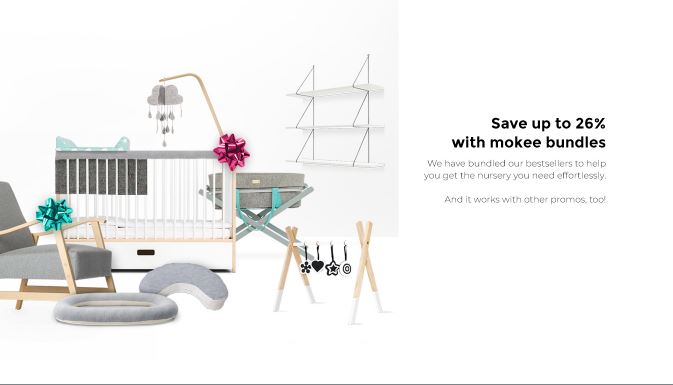 Buying in bulk? Save up to 26%Our moKee bestseller bundles allow you to save even more, allowing you to get your entire nursery. All of our other offers are also included!